ПРОТОКОЛ № _____Доп. Вр.                    в пользу                                           Серия 11-метровых                    в пользу                                            Подпись судьи : _____________________ /_________________________ /ПредупрежденияУдаленияПредставитель принимающей команды: ______________________ / _____________________ Представитель команды гостей: _____________________ / _________________________ Замечания по проведению игры ______________________________________________________________________________________________________________________________________________________________________________________________________________________________________________________________________________________________________________________________________________________________________________________________________________________________________________________________________________________________________________________________Травматические случаи (минута, команда, фамилия, имя, номер, характер повреждения, причины, предварительный диагноз, оказанная помощь): _________________________________________________________________________________________________________________________________________________________________________________________________________________________________________________________________________________________________________________________________________________________________________________________________________________________________________Подпись судьи:   _____________________ / _________________________Представитель команды: ______    __________________  подпись: ___________________    (Фамилия, И.О.)Представитель команды: _________    _____________ __ подпись: ______________________                                                             (Фамилия, И.О.)Лист травматических случаевТравматические случаи (минута, команда, фамилия, имя, номер, характер повреждения, причины, предварительный диагноз, оказанная помощь)_______________________________________________________________________________________________________________________________________________________________________________________________________________________________________________________________________________________________________________________________________________________________________________________________________________________________________________________________________________________________________________________________________________________________________________________________________________________________________________________________________________________________________________________________________________________________________________________________________________________________________________________________________________________________________________________________________________________________________________________________________________________________________________________________________________________________________________________________________________________________________________________________________________________________________________________________________________________________________________________________________________________________________________________________________________________________________________________________________________________________________________Подпись судьи : _________________________ /________________________/ 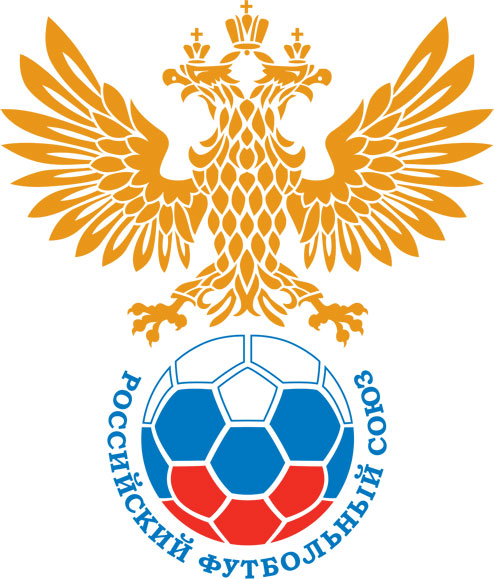 РОССИЙСКИЙ ФУТБОЛЬНЫЙ СОЮЗМАОО СФФ «Центр»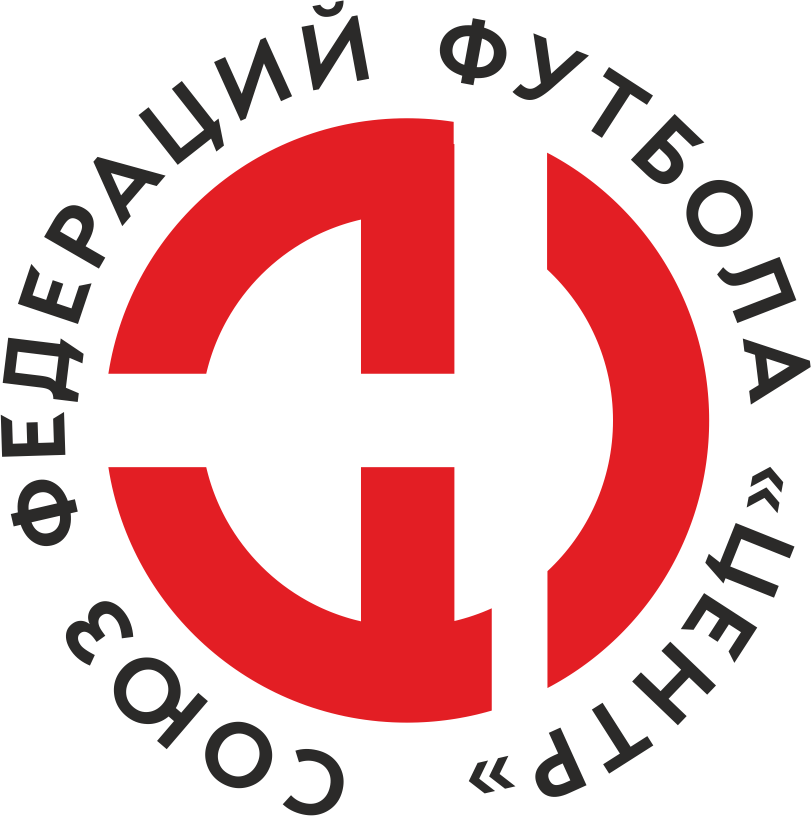    Первенство России по футболу среди команд III дивизиона, зона «Центр» _____ финала Кубка России по футболу среди команд III дивизиона, зона «Центр»Стадион «Старт» (Нововоронеж)Дата:28 августа 2019Атом (Нововоронеж)Атом (Нововоронеж)Атом (Нововоронеж)Атом (Нововоронеж)Металлург-ОЭМК (Старый Оскол)Металлург-ОЭМК (Старый Оскол)команда хозяевкоманда хозяевкоманда хозяевкоманда хозяевкоманда гостейкоманда гостейНачало:17:30Освещение:Искусственное с 70 минутыИскусственное с 70 минутыКоличество зрителей:1100Результат:0:0в пользуНичья1 тайм:0:0в пользуничьяСудья:Осипов Сергей  (Смоленск)кат.1 помощник:Пантелеев Павел (Тула)кат.2 помощник:Мастиков Александр (Тула)кат.Резервный судья:Резервный судья:Чуканов Андрей (Воронеж) кат.Инспектор:Ерофеев Александр Михайлович (Воронеж)Ерофеев Александр Михайлович (Воронеж)Ерофеев Александр Михайлович (Воронеж)Ерофеев Александр Михайлович (Воронеж)Делегат:СчетИмя, фамилияКомандаМинута, на которой забит мячМинута, на которой забит мячМинута, на которой забит мячСчетИмя, фамилияКомандаС игрыС 11 метровАвтоголМин                 Имя, фамилия                          КомандаОснование120Иван Завьялов Металлург-ОЭМК (Старый Оскол)Второе предупреждение в матче (неспортивное поведение) РОССИЙСКИЙ ФУТБОЛЬНЫЙ СОЮЗМАОО СФФ «Центр»РОССИЙСКИЙ ФУТБОЛЬНЫЙ СОЮЗМАОО СФФ «Центр»РОССИЙСКИЙ ФУТБОЛЬНЫЙ СОЮЗМАОО СФФ «Центр»РОССИЙСКИЙ ФУТБОЛЬНЫЙ СОЮЗМАОО СФФ «Центр»РОССИЙСКИЙ ФУТБОЛЬНЫЙ СОЮЗМАОО СФФ «Центр»РОССИЙСКИЙ ФУТБОЛЬНЫЙ СОЮЗМАОО СФФ «Центр»Приложение к протоколу №Приложение к протоколу №Приложение к протоколу №Приложение к протоколу №Дата:28 августа 201928 августа 201928 августа 201928 августа 201928 августа 2019Команда:Команда:Атом (Нововоронеж)Атом (Нововоронеж)Атом (Нововоронеж)Атом (Нововоронеж)Атом (Нововоронеж)Атом (Нововоронеж)Игроки основного составаИгроки основного составаЦвет футболок: Синие       Цвет гетр: СиниеЦвет футболок: Синие       Цвет гетр: СиниеЦвет футболок: Синие       Цвет гетр: СиниеЦвет футболок: Синие       Цвет гетр: СиниеНЛ – нелюбительНЛОВ – нелюбитель,ограничение возраста НЛ – нелюбительНЛОВ – нелюбитель,ограничение возраста Номер игрокаЗаполняется печатными буквамиЗаполняется печатными буквамиЗаполняется печатными буквамиНЛ – нелюбительНЛОВ – нелюбитель,ограничение возраста НЛ – нелюбительНЛОВ – нелюбитель,ограничение возраста Номер игрокаИмя, фамилияИмя, фамилияИмя, фамилия16Дмитрий Селезнев Дмитрий Селезнев Дмитрий Селезнев 21Владимир Мезинов  Владимир Мезинов  Владимир Мезинов  36Ян Ильченко  Ян Ильченко  Ян Ильченко  85Дмитрий Лавлинский Дмитрий Лавлинский Дмитрий Лавлинский 4Роман Горбунов Роман Горбунов Роман Горбунов 17Денис Якунин  Денис Якунин  Денис Якунин  24Антон Мамонтов Антон Мамонтов Антон Мамонтов 8Владислав Скрыпников Владислав Скрыпников Владислав Скрыпников 10Антон Сушков  (к)Антон Сушков  (к)Антон Сушков  (к)57Александр Акулов Александр Акулов Александр Акулов 7Сергей Мягкий Сергей Мягкий Сергей Мягкий Запасные игроки Запасные игроки Запасные игроки Запасные игроки Запасные игроки Запасные игроки 1Константин КорольковКонстантин КорольковКонстантин Корольков19Дмитрий КретининДмитрий КретининДмитрий Кретинин25Артем Гайдуков Артем Гайдуков Артем Гайдуков 28Владислав СвиридовВладислав СвиридовВладислав Свиридов13Максим БеляевМаксим БеляевМаксим Беляев3Александр АлексеевАлександр АлексеевАлександр Алексеев88Алексей СиротинАлексей СиротинАлексей Сиротин98Ярослав ПузановЯрослав ПузановЯрослав Пузанов23Денис УразовДенис УразовДенис Уразов14Кирилл ДергачевКирилл ДергачевКирилл ДергачевТренерский состав и персонал Тренерский состав и персонал Фамилия, имя, отчествоФамилия, имя, отчествоДолжностьДолжностьТренерский состав и персонал Тренерский состав и персонал 1Тренерский состав и персонал Тренерский состав и персонал 234567ЗаменаЗаменаВместоВместоВместоВышелВышелВышелВышелМинМинСудья: _________________________Судья: _________________________Судья: _________________________11Сергей МягкийСергей МягкийСергей МягкийАртем Гайдуков Артем Гайдуков Артем Гайдуков Артем Гайдуков 727222Антон Сушков Антон Сушков Антон Сушков Дмитрий КретининДмитрий КретининДмитрий КретининДмитрий Кретинин113113Подпись Судьи: _________________Подпись Судьи: _________________Подпись Судьи: _________________33Подпись Судьи: _________________Подпись Судьи: _________________Подпись Судьи: _________________44556677        РОССИЙСКИЙ ФУТБОЛЬНЫЙ СОЮЗМАОО СФФ «Центр»        РОССИЙСКИЙ ФУТБОЛЬНЫЙ СОЮЗМАОО СФФ «Центр»        РОССИЙСКИЙ ФУТБОЛЬНЫЙ СОЮЗМАОО СФФ «Центр»        РОССИЙСКИЙ ФУТБОЛЬНЫЙ СОЮЗМАОО СФФ «Центр»        РОССИЙСКИЙ ФУТБОЛЬНЫЙ СОЮЗМАОО СФФ «Центр»        РОССИЙСКИЙ ФУТБОЛЬНЫЙ СОЮЗМАОО СФФ «Центр»        РОССИЙСКИЙ ФУТБОЛЬНЫЙ СОЮЗМАОО СФФ «Центр»        РОССИЙСКИЙ ФУТБОЛЬНЫЙ СОЮЗМАОО СФФ «Центр»        РОССИЙСКИЙ ФУТБОЛЬНЫЙ СОЮЗМАОО СФФ «Центр»Приложение к протоколу №Приложение к протоколу №Приложение к протоколу №Приложение к протоколу №Приложение к протоколу №Приложение к протоколу №Дата:Дата:28 августа 201928 августа 201928 августа 201928 августа 201928 августа 201928 августа 2019Команда:Команда:Команда:Металлург-ОЭМК (Старый Оскол)Металлург-ОЭМК (Старый Оскол)Металлург-ОЭМК (Старый Оскол)Металлург-ОЭМК (Старый Оскол)Металлург-ОЭМК (Старый Оскол)Металлург-ОЭМК (Старый Оскол)Металлург-ОЭМК (Старый Оскол)Металлург-ОЭМК (Старый Оскол)Металлург-ОЭМК (Старый Оскол)Игроки основного составаИгроки основного составаЦвет футболок: Белые   Цвет гетр:  БелыеЦвет футболок: Белые   Цвет гетр:  БелыеЦвет футболок: Белые   Цвет гетр:  БелыеЦвет футболок: Белые   Цвет гетр:  БелыеНЛ – нелюбительНЛОВ – нелюбитель,ограничение возрастаНЛ – нелюбительНЛОВ – нелюбитель,ограничение возрастаНомер игрокаЗаполняется печатными буквамиЗаполняется печатными буквамиЗаполняется печатными буквамиНЛ – нелюбительНЛОВ – нелюбитель,ограничение возрастаНЛ – нелюбительНЛОВ – нелюбитель,ограничение возрастаНомер игрокаИмя, фамилияИмя, фамилияИмя, фамилия26Денис Коршиков Денис Коршиков Денис Коршиков 29Иван Христов Иван Христов Иван Христов 21Александр Фролов  Александр Фролов  Александр Фролов  2Иван Завьялов  Иван Завьялов  Иван Завьялов  31Сергей Васильев Сергей Васильев Сергей Васильев 14Александр Черкасских (к)Александр Черкасских (к)Александр Черкасских (к)7Сергей Кудрин Сергей Кудрин Сергей Кудрин 9Сергей Баркалов Сергей Баркалов Сергей Баркалов 5Денис Жилмостных Денис Жилмостных Денис Жилмостных 21Василий Шаталов  Василий Шаталов  Василий Шаталов  11Павел Колчев Павел Колчев Павел Колчев Запасные игроки Запасные игроки Запасные игроки Запасные игроки Запасные игроки Запасные игроки 1Евгений Проскурин Евгений Проскурин Евгений Проскурин 4Кирилл Сергачев Кирилл Сергачев Кирилл Сергачев 8Владимир ГайнВладимир ГайнВладимир Гайн17Сергей СавельевСергей СавельевСергей Савельев23Дмитрий МихалицынДмитрий МихалицынДмитрий Михалицын19Сергей КузнецовСергей КузнецовСергей Кузнецов12Артем ФедоровАртем ФедоровАртем ФедоровТренерский состав и персонал Тренерский состав и персонал Фамилия, имя, отчествоФамилия, имя, отчествоДолжностьДолжностьТренерский состав и персонал Тренерский состав и персонал 1Тренерский состав и персонал Тренерский состав и персонал 234567Замена Замена ВместоВместоВышелМинСудья : ______________________Судья : ______________________11Иван ХристовИван ХристовКирилл Сергачев 5122Денис ЖилмостныхДенис ЖилмостныхВладимир Гайн74Подпись Судьи : ______________Подпись Судьи : ______________Подпись Судьи : ______________33Павел КолчевПавел КолчевДмитрий Михалицын106Подпись Судьи : ______________Подпись Судьи : ______________Подпись Судьи : ______________44556677        РОССИЙСКИЙ ФУТБОЛЬНЫЙ СОЮЗМАОО СФФ «Центр»        РОССИЙСКИЙ ФУТБОЛЬНЫЙ СОЮЗМАОО СФФ «Центр»        РОССИЙСКИЙ ФУТБОЛЬНЫЙ СОЮЗМАОО СФФ «Центр»        РОССИЙСКИЙ ФУТБОЛЬНЫЙ СОЮЗМАОО СФФ «Центр»   Первенство России по футболу среди футбольных команд III дивизиона, зона «Центр» _____ финала Кубка России по футболу среди футбольных команд III дивизиона, зона «Центр»       Приложение к протоколу №Дата:28 августа 2019Атом (Нововоронеж)Металлург-ОЭМК (Старый Оскол)команда хозяевкоманда гостей